سئوالات درس جلسه سوم 1  گوته شاعر، فیلسوف و رنگ‌شناس سده‌ نوزدهم میلادی برای‌ میزان روشنی‌ رنگ‌ها اعدادی‌ را تعیین کرده است .البته بدیهی است که این اعداد قطعی نیستند و هنرمندان نیز کارشان را با محاسبات ریاضی پیش نمی‌برند. 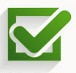 2 این اعداد فقط به ما کمک می‌کنند درک صحیح‌تری نسبت به مفهوم رنگ و میزان درخشندگی و نفوذشان در کنار یکدیگر داشته باشیم. 3رنگ زرد و بنفش دو رنگ مکمل هم هستند ارزش درخشندگی زرد 3 و بنفش9است. 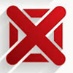 4  اگر بخواهیم با این دورنگ به کمپوزوسیون (هارمونی) متوازن و متعادلی برسیم باید سه برابر زرد ، بنفش به کار ببریم. یعنی از چهار قسمت ممکن ، سه قسمت به بنفش و یک قسمت به زرد اختصاص پیدا کند. 5 گوته این اعداد را برای تعادل و تناسب تبیین کرده است. اما معمولا تعادل و تناسب موضوع و هدف نیست، معمولا در اجرای کار اهدافی همچون برتری‌جویی، تضاد، بی‌تعادلی، شیطنیت، خشم، آرامش، زیبایی، زشتی  و … مد نظر است.6 هماهنگی میان رنگ‌ها بر اساس رعایت موارد ذیل است:

۱- تجربه و شناخت هنرمند از روابط میان رنگ‌ها
۲- جهت و شکل رنگ‌ها نسبت به یکدیگر
۳- وسعت سطح رنگ‌ها نسبت به یکدیگر
۴- رعایت درجه خلوص و درخشش آنها نسبت به یکدیگر  7 چرخه‌ی رنگی جدید دارای تون‌های به هم پیوسته‌ی دقیقی است که در سیستم RGB  تعریف شده و عملا «نورهای رنگی» هستند.8 به صورت عمومی یک کاربر، گرافیست، عکاس، نقاش، یا انیماتور با چهار محیط می‌تواند سر و کار داشته باشد. 9 موضوع اصلی بحث ما دنیای دیجیتالی است که عموما سه محیط اصلی دارد:

     مانیتور و به طورعمومی نمایشگرها محیط چاپ افست   (RGB)    محیط چاپ نوری یا لیزری (CMYK)      10 سیستم رنگی پنتون جامع‌ترین سیستم رنگی چاپ در دنیاست؛ ترکیبی از   کامل‌ترین رنگ‌هایی ( پیگمنت کالرز) که دستگاه‌های چاپ افست و چاپ لیزری به خوبی آن را می‌شناسند.11 رنگ‌ها در پنتون با یک کد اختصاصی ویژه‌ی پنتون و یک معادل (سی ام وای کی)  معرفی می‌شوند.   پنتون علاوه بر این معرف رنگ‌ها سیستم جالب و مفیدی جهت معادل‌های روانی، القاییِ پالت‌های رنگش دارد که از مفیدترین مباحث مطالعاتی رنگ در اجرای کار است. این معادل‌های روانی مسیر درک رنگ را برای مخاطبانش دگرگون می کند. پنتون همان موسسه ایست که سال‌هاست چند روز مانده به شروع هر سال میلادی چشم طراحان مد و شرکت‌های تبلیغاتی را منتظر نگاه می‌دارد تا "رنگ سال" را معرفی کند.12- رنگ های نرم چه ویژگی هایی دارند ؟ (2 نمره) ج- این خانواده رنگ، خانواده لطیف و مهربانی است. از بارزترین مشخصات این گروه این است که هم هر رنگ از این خانواده به تنهایی نرم و لطیف هست و هم همه رنگ های این خانواده ، در کنار هم . 
  آرامش، نرمی و لطافت پیام درونی این خانواده‌ی رنگی است و هر بیننده ای تمایل به لمس آنها دارد. رنگ‌های این گروه کنتراست شدیدی با رنگ‌های تیره دارند و معمولا با رنگ‌های روشن همنشینی می‌کنند.13- رنگ‌های لطیف و پاکیزه ( Delicate )چه ویژگی هایی دارند ؟ (2 نمره) ج- این خانواده از رنگ‌ها مناسب‌ترین گروه برای معرفی محصولات بهداشتی مثل کرم‌ها و شامپوها و محصولاتی مثل حوله یا دستمال است. معمولا بخشی از محصولات را در برمی‌گیرد که ویژه‌ی کودکان و مورِد توجه والدین است اما به لحاظ رنگی هیچ جذابیتی برای کودکان ندارد.
  کنتراست ذاتی این رنگ‌ها با هم کم و ارتفاع رنگ‌هایشان بسیار به هم نزدیک است. معمولا از همنشینی رنگ‌های سرد و گرم و خنثی با اشباع کم تشکیل می‌شود.
  این رنگ‌ها کدری (Opacity) کم و شفافیت (Transparency) بالایی دارند که همین موضوع پاکیزگی کنترل‌شده‌ای را به مخاطب نشان می‌دهد.14-رنگ‌های خیالی (رومانتیک) چه ویژگی هایی دارند ؟ (2 نمره) ج- رنگ‌های این خانواده شباهت بصری زیادی به خانواده‌ی رنگ‌های Mellow دارند و از جهتی برخی از پالت‌های این مجموعه برای خانواده‌ی Delicate مناسب است با این افزونه که این رنگ‌ها خیالی، رویاگونه و غیرممکن به نظر می‌رسند. این رنگ‌ها عاشقانه‌تر و منظم‌تر از خانواده رنگ‌های فوق هستند و مناسب نمایش اشراف‌زادگی. این اشراف‌زادگی از معصومیت بی‌پایان و خیال‌انگیزی اثر نمی‌کاهد و همزمان با بیان ثروت و اصالت نیز همراه است.
 این رنگها ذاتا روشن هستند و کنتراستشان با رنگ مشکی و قرمز خالص بسیار بالاست. صورتیِ روشن و گاه آبی روشن رنگ‌های اصلی این خانواده است. نقاشی‌های سبک رومانتیسیسم و برخی انیمیشن‌های «کودکانه‌ی دخترانه» مثل سیندرلا نمونه‌های موفقی از اجرای این خانواده‌ی رنگی هستند.